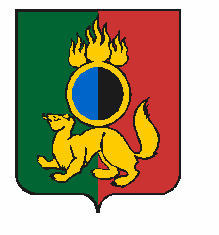 АДМИНИСТРАЦИЯ ГОРОДСКОГО ОКРУГА ПЕРВОУРАЛЬСКПОСТАНОВЛЕНИЕг. ПервоуральскВ целях реализации на территории городского округа Первоуральск Указа Президента Российской Федерации от 07 мая 2012 года № 600 «О мерах по обеспечению граждан Российской Федерации доступным и комфортным жильем и повышению качества жилищно-коммунальных услуг», в соответствии с региональной адресной программой «Переселение граждан на территории Свердловской области из аварийного жилищного фонда в 2019–2025 годах», утвержденной постановлением Правительства Свердловской области  от 01  апреля  2019  года  № 208-ПП (в редакции  от  23 января 2020 года № 31-ПП), муниципальной адресной программой «Переселение граждан на территории городского округа Первоуральск из аварийного жилищного фонда в 2018 – 2025 годах», утвержденной постановлением Администрации городского округа   Первоуральск  от   03  октября  2017  года  № 2014 (в редакции  от  08 октября 2020  года № 1965), руководствуясь Уставом городского округа Первоуральск, Администрация городского округа ПервоуральскПОСТАНОВЛЯЕТ:1. Управлению жилищно-коммунального хозяйства и строительства городского округа Первоуральск (Копытова Н.А.):1.1. Организовать проведение работ по сносу многоквартирных домов, расположенных по адресам: город Первоуральск, поселок при железнодорожной станции «Хрустальная», улица Станционная, дом № 1, и город Первоуральск, поселок при железнодорожной станции «Хрустальная», улица Станционная, дом № 2, признанных в установленном законом порядке аварийными, со дня получения уведомления от Комитета по управлению имуществом Администрации городского округа Первоуральск о завершении мероприятий по расселению граждан.1.2. Предоставить в Комитет по управлению имуществом Администрации городского округа Первоуральск документацию, подтверждающую факт сноса многоквартирных домов: копии договоров подряда/муниципального контракта на осуществление работ по сносу многоквартирных домов, утилизации отходов, акты о приемке выполненных  работ.3. Настоящее постановление разместить на официальном сайте городского округа Первоуральск и опубликовать в газете «Вечерний Первоуральск».4. Контроль за исполнением настоящего постановления возложить на заместителя Главы Администрации городского округа Первоуральск по жилищно-коммунальному хозяйству, городскому хозяйству и экологии Полякова Д.Н.Глава городского округа Первоуральск                                                                     И.В.Кабец27.10.2020№2075О сносе многоквартирных жилых домов, расположенных по адресам: город Первоуральск, поселок при железнодорожной станции «Хрустальная», улица Станционная, дом № 1, город Первоуральск, поселок при железнодорожной станции «Хрустальная», улица Станционная, дом № 2, признанных аварийными в установленном законом порядке